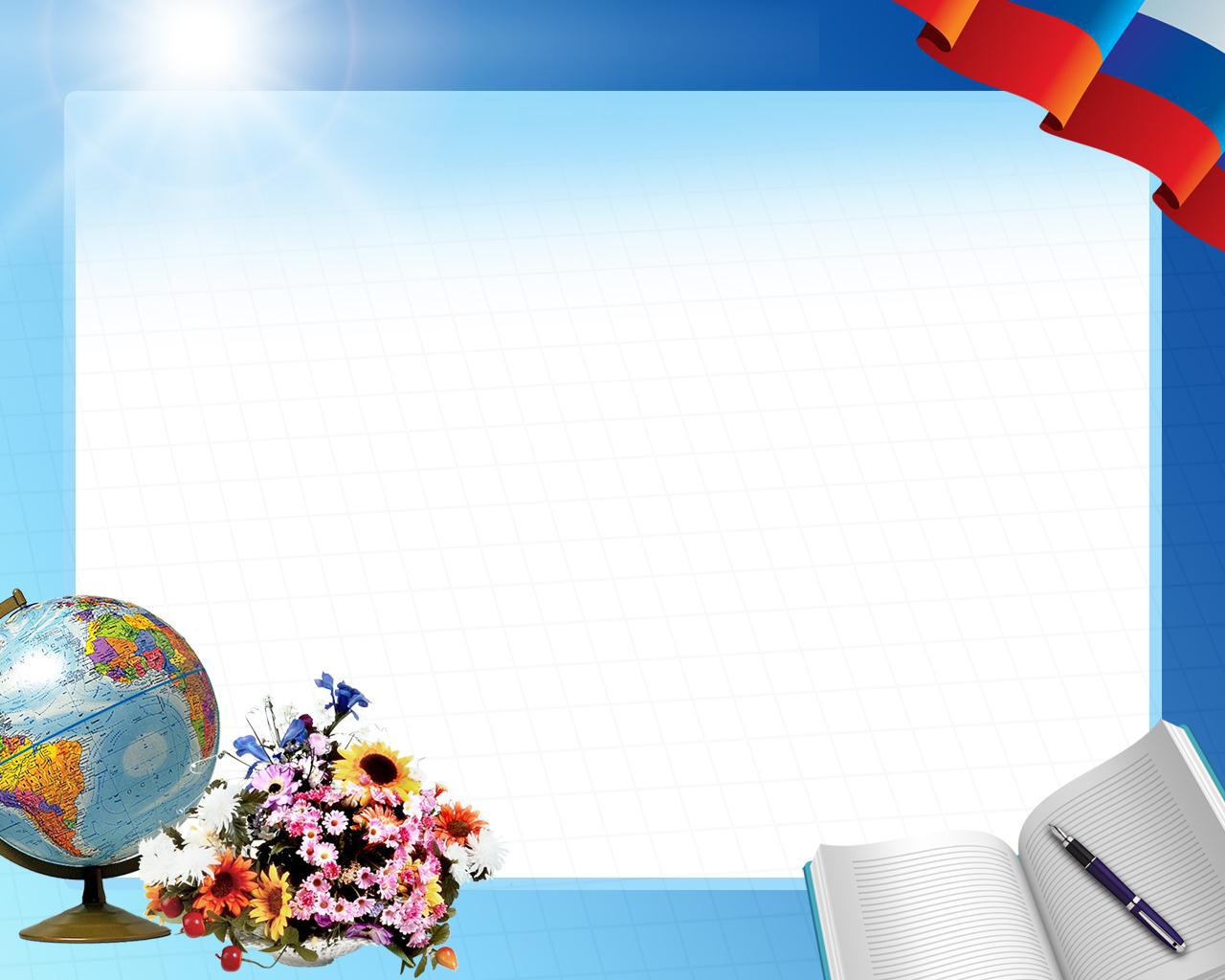 Прием заявлений в 1 класс на 2021/2022 учебный годНачинается 01.04.2021  Приказ Министерства просвещения Российской Федерации № 458 от 02 сентября 2020 года«Об утверждении Порядка приема на обучение по образовательным программам начального общего, основного общего и среднего общего образования»Два этапа подачи документов1 этап (с 01.04 по 30.06) – подача заявлений гражданами, проживающими на закрепленной территории      Закрепленная  за школой территория:  3 микрорайон – дома 15,16,17,24;4 микрорайон – все дома;Ул.Лесная дома 3,5,7,9,11,12,13,15-58;Улицы Вишневая, Восточная, Виниченко, Дальняя, Дачная,  Зеленая, Коммунальная, Лучегорская, Молодежная, Нагорная, Новая, Садовая, Светлая, Солнечная, Таежная, Энтузиастов – все дома.  подача заявлений гражданами, чьи дети имеют преимущественное право при приеме в образовательную организацию2 этап (с 06.07 по 05.09) – подача заявлений гражданами, чьи дети не проживают на закрепленной территорииЛьготные категории гражданВ первоочередном порядке предоставляются места детям, указанным в абзаце втором части 6 статьи 19 Федерального закона от 27 мая 1998 г. № 76-ФЗ «О статусе военнослужащих», по месту жительства их семей.В первоочередном порядке также предоставляются места детям, указанным в части 6 статьи 46 Федерального закона от 7 февраля 2011 г. № 3-ФЗ «О полиции», детям сотрудников органов внутренних дел, не являющихся сотрудниками полиции,и детям, указанным в части 14 статьи 3 Федерального закона от 30 декабря 2012 г. № 283-ФЗ «О социальных гарантиях сотрудникам некоторых федеральных органов исполнительной власти и внесении изменений в законодательные акты Российской Федерации».Проживающие в одной семье и имеющие общее место жительства дети имеют право преимущественного приема на обучение пообразовательным программам начального общего образования в организации, в которых обучаются их братья и (или)сестры.Возраст поступления в 1 классНе ранее 6 лет 6 месяцев при отсутствии противопоказаний по состоянию здоровья,но не позже достижения детьми возраста 8 лет.Заявление можно подать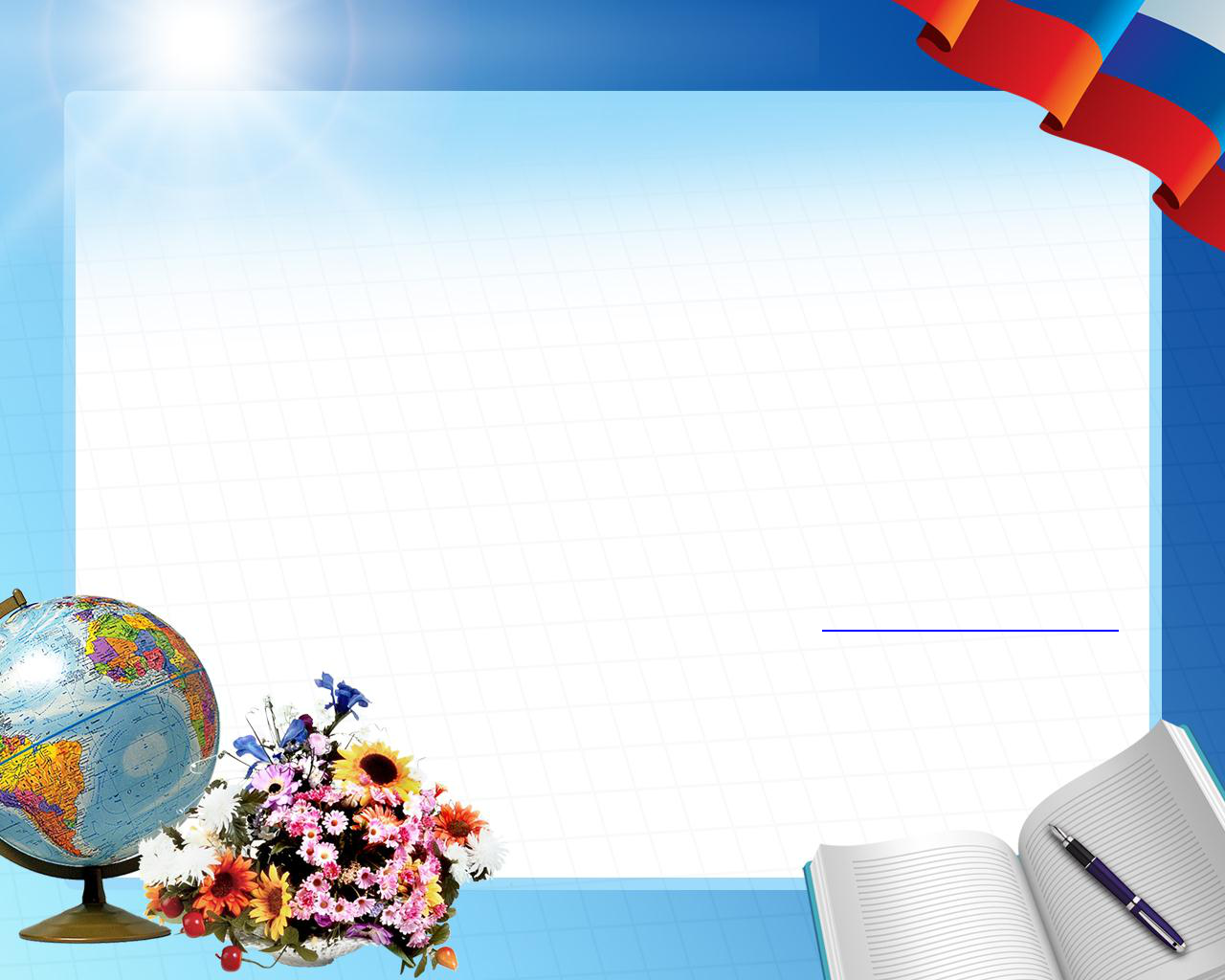 электронном виде«Многофункциональный центр предоставления государственных и муниципальных услуг» (МФЦ)Единый портал государственных услуг и функций (ЕПГУ)(www.gosuslugi.ru)Родители (законные представители) получают приглашение в школу для предоставления подлинников документовна 1 этапе – не ранее 30 рабочих дней с даты начала приема, но не позднее 45 рабочих дней со дня подачи заявления;на 2 этапе – не ранее 10 рабочих дней с даты начала приема, но не позднее 45 рабочих дней со дня подачи заявления.Документы, которые необходимопредъявитьДокумент, удостоверяющий личность родителя (законного представителя) ребенка и его копию;свидетельство о рождении и его копию,документ о регистрации ребенка по месту жительства или месту пребывания и его копию.Дополнительно предоставляются (при наличии):документ, удостоверяющий право первоочередного приема;заключение психолого-медико-психологической комиссии;другие документы по желанию родителей (законных представителей) ребенка.Что такое готовность к школе?Принятие позиции ученикаМотив достижения цели (игровые мотивы, избегание неудач – признаки недостаточной готовности)Волевая готовность (способность слушать, смотреть, выполнять распоряжения, приступать и оканчивать работу по сигналу, регулировать свое поведение)Социально-психологическая готовность (умение взаимодействовать со сверстниками и взрослыми, способность правильно реагировать на удачи, неудачи, умение правильно выражать радость и огорчение)Умственная готовность (развитие памяти, речи, умственных операций анализа, синтеза, исключение лишнего, подведение под понятие и др.)Гигиенические навыки (умение самостоятельно ходить в туалет, мыть руки, одеваться, переодеваться в спортивнуюформу, следить за своей одеждой и учебнымипринадлежностями)Что должен знать  и уметь дошкольник:Знать свое имя, фамилию, адрес, имена и фамилии своих родителей, название своего города;Знать названия профессий, знать, кем работают родители;Знать порядок дней недели, времен года, частей суток;Знать названия (не менее 5 – 7) деревьев, кустарников, животных, птиц, овощей, фруктов;Употреблять в речи количественные и порядковые числительные, сложные предлоги (из-за, из-под), составлять небольшие рассказы по теме;Уметь запоминать 7-8 предметов, читать наизусть несколько стихотворений;Решать математические задачи с использованием предметов или картинок;Уметь копировать фигуру, рисунок, уметь штриховать, не выходя за контур.                       Будем рады видеть Вас в нашей школе!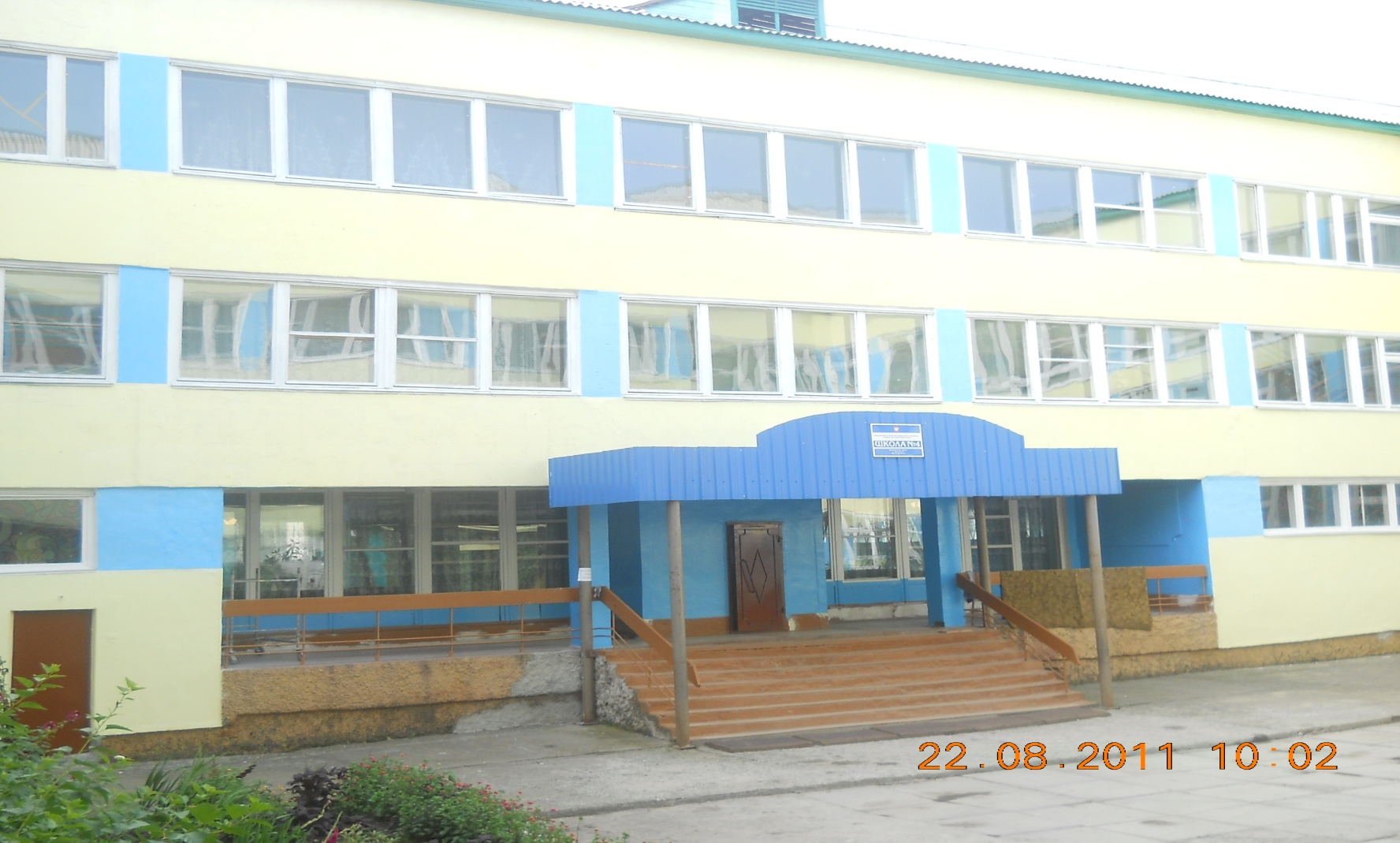 Памятка родителям будущих первоклассников. • Поощряйте инициативу ребенка.• Эмоциональный настрой ребенка должен быть положительным.• Не ругайте за ошибки, не насмехайтесь.• Не забывайте хвалить.• Форма оценки (то есть указание на недостатки) должна быть в мягкой форме: «Ты действительно очень хорошо действовал, но пока получилось не совсем правильно».• Необходима общая положительная оценка.• Подробно вместе разбирайте ошибки.• Обучение дошкольников следует проводить в игровой форме.• Избегайте принуждения, которое сопровождается личными оскорблениями, например: «Садись занимайся, балбес». Это порождает неуверенность в себе и приводит к личным неудачам.• Не старайтесь «натаскать» ребенка на выполнение отдельных заданий, не забегайте вперед и не начинайте проходить школьную программу.• Учите ребенка думать, рассуждать, приучайте к пониманию, что достигнуть определенных результатов можно только затратив усилия.• Закаляйте ребенка, укрепляйте его здоровье.• Перед школой обязательно проконсультируйтесь с врачами- специалистами, педагогами, логопедом, психологом.• Не перегружайте ребенка! Не требуйте невыполнимого! Утраченное здоровье ребенка вам никто не вернет.